Publicado en Málaga el 17/06/2016 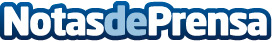 El Cuartel, con Mayoral, se alza con el premio Publifestival a la mejor campaña Branded Content socialLa Agencia creativa El Cuartel, en su campaña para Mayoral, planteó un experimento social que demostraba que cuando nos hacemos mayores, perdemos la capacidad para hacer amigos y lo grabóDatos de contacto:Ángela Morón y Cristina Salinas. Comunicación Agencia El Cuartel952121710Nota de prensa publicada en: https://www.notasdeprensa.es/el-cuartel-con-mayoral-se-alza-con-el-premio Categorias: Nacional Moda Comunicación Marketing E-Commerce Ocio para niños Premios http://www.notasdeprensa.es